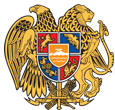 ՀԱՅԱՍՏԱՆԻ ՀԱՆՐԱՊԵՏՈՒԹՅՈՒՆ 
ԼՈՌՈՒ ՄԱՐԶ
ՏԱՇԻՐ ՔԱՂԱՔԱՅԻՆ ՀԱՄԱՅՆՔ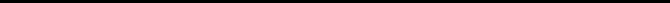 ԱՐՁԱՆԱԳՐՈՒԹՅՈՒՆ N 5
ԱՎԱԳԱՆՈՒ ՀԵՐԹԱԿԱՆ ՆԻՍՏԻՀամայնքի ավագանու նիստին ներկա էին ավագանու 11 անդամներ:Բացակա էին` Վահե Անախասյանը, Էդգար Արշակյանը, Տաթևիկ Գասպարյանը, Վիգեն Գրիգորյանը, Ջոն Պողոսյանը, Արմենակ Սոլոյանը, Մելինե Սուքիասյանը, Արման Վարդանյանը, Հովհաննես Վարդանյանը, Իզաբելլա ՏոմեյանըՀամայնքի ղեկավարի հրավերով ավագանու նիստին մասնակցում էին`
Նաթելլա Մուրադյան, Սևադա ՍարգսյանՆիստը վարում էր  համայնքի ղեկավարի առաջին տեղակալ` Նորայր ԲաղդասարյանըՆիստը արձանագրում էր աշխատակազմի քարտուղարի պաշտոնակատար ` Նունե ՍոլոյանըԼսեցին
ՀԱՅԱՍՏԱՆԻ ՀԱՆՐԱՊԵՏՈՒԹՅԱՆ ԼՈՌՈՒ ՄԱՐԶԻ ՏԱՇԻՐ ՀԱՄԱՅՆՔԻ ԱՎԱԳԱՆՈՒ ՀԵՐԹԱԿԱՆ (ԱՐՏԱԳՆԱ) ՆԻՍՏԻ ՕՐԱԿԱՐԳԸ ՀԱՍՏԱՏԵԼՈՒ ՄԱՍԻՆ /Զեկ. ԷԴԳԱՐ ԱՐՇԱԿՅԱՆ/Ղեկավարվելով «Տեղական ինքնակառավարման մասին» Հայաստանի Հանրապետության օրենքի 65-րդ հոդվածովՏաշիր համայնքի ավագանին որոշումՀաստատել Հայաստանի Հանրապետության Լոռու մարզի Տաշիր համայնքի ավագանու 2023 թվականի մարտի 31- ի հերթական (արտագնա) նիստի օրակարգը` 
1. Հայաստանի Հանրապետության Լոռու մարզի Տաշիր համայնքի ավագանու 2022 թվականի դեկտեմբերի 28-ի N31-Ն որոշման մեջ փոփոխություն կատարելու մասին, 

2. Հայաստանի Հանրապետության Լոռու մարզի Տաշիր համայնքի վարչական տարածքում հանրային սննդի կազմակերպման և իրականացման կանոնները սահմանելու մասին, 
3. Հայաստանի Հանրապետության Լոռու մարզի Տաշիր համայնքի սեփականությունը հանդիսացող գույքը վարձակալության իրավունքով օգտագործման տրամադրելու մասին, 
4. Հայաստանի Հանրապետության Լոռու մարզի Տաշիր համայնքի կողմից մատուցվող ծառայությունների դիմաց գանձվող վճարների դրույքաչափերը սահմանելու մասին,
5. Հայաստանի Հանրապետության Լոռու մարզի Տաշիր համայնքի ավագանու 2023 թվականի հունվարի 20-ի N4-Ա որոշման մեջ փոփոխություն կատարելու մասին, 
6. Համայնքի ղեկավարին կից խնամակալության և հոգաբարձության հանձնաժողով ստեղծելու և հանձնաժողովի անհատական կազմը հաստատելու մասին, 
7. Հայաստանի պուերլիֆտինգի ֆեդերացիային դրամական միջոցներ տրմադրելու մասին, 
8.Փոխադրամիջոցի գույքահարկի արտոնություն սահմանելու մասին, 
9. Համայնքի վարչական ղեկավարներին տրամադրվող բենզինի և սեղմված բնական գազի չափաքանակը սահմանելու մասին, 
10.Հայաստանի Հանրապետության Լոռու մարզի Տաշիր համայնքի ավագանու հերթական նիստի գումարման օրը սահմանելու մասին:Որոշումն ընդունված է. /կցվում է որոշում N 34-Ա/Լսեցին
ՀԱՅԱՍՏԱՆԻ ՀԱՆՐԱՊԵՏՈՒԹՅԱՆ ԼՈՌՈՒ ՄԱՐԶԻ ՏԱՇԻՐ ՀԱՄԱՅՆՔԻ ԱՎԱԳԱՆՈՒ 2022 ԹՎԱԿԱՆԻ ԴԵԿՏԵՄԲԵՐԻ 28-Ի N31-Ն ՈՐՈՇՄԱՆ ՄԵՋ ՓՈՓՈԽՈՒԹՅՈՒՆ ԿԱՏԱՐԵԼՈՒ ՄԱՍԻՆ /Զեկ. ՆԱԹԵԼԼԱ ՄՈՒՐԱԴՅԱՆ/Ղեկավարվելով «Տեղական ինքնակառավարման մասին» Հայաստանի Հանրապետության օրենքի 18-րդ հոդվածի 1-ին մասի 5-րդ կետով, «Հայստանի Հանրապետության բյուջետային համակարգի մասին» Հայաստանի Հանրապետության օրենքի 33-րդ հոդվածի 4-րդ մասով, «Նորմատիվ իրավական ակտերի մասին» Հայաստանի Հանրապետության օրենքի 33-րդ հոդվածի 1-ին մասի 3-րդ կետով՝Տաշիր համայնքի ավագանին որոշում է՝1․Հայաստանի Հանրապետության Լոռու մարզի Տաշիր համայնքի 2022 թվականի դեկտեմբերի 28-ի «Հայաստանի Հանրապետության Լոռու մարզի Տաշիր համայնքի 2023 թվականի բյուջեն հաստաելու մասին» N31-Ն որոշման NN1-6 հավելվածները շարադրել նոր խմբագրությամբ՝ համաձայն NN1-6 հավելվածների: 
2. Սույն որոշումն ուժի մեջ է մտնում պաշտոնական հրապարակմանը հաջորդող օրվանից: Որոշումն ընդունված է. /կցվում է որոշում N 35-Ն/Լսեցին
ՀԱՅԱՍՏԱՆԻ ՀԱՆՐԱՊԵՏՈՒԹՅԱՆ ԼՈՌՈՒ ՄԱՐԶԻ ՏԱՇԻՐ ՀԱՄԱՅՆՔԻ ՎԱՐՉԱԿԱՆ ՏԱՐԱԾՔՈՒՄ ՀԱՆՐԱՅԻՆ ՍՆՆԴԻ ԿԱԶՄԱԿԵՐՊՄԱՆ ԵՎ ԻՐԱԿԱՆԱՑՄԱՆ ԿԱՆՈՆՆԵՐԸ ՍԱՀՄԱՆԵԼՈՒ ՄԱՍԻՆ /Զեկ. ՆՈՒՆԵ ՍՈԼՈՅԱՆ/Ղեկավարվելով «Տեղական ինքնակառավարման մասին» Հայաստանի Հանրապետության օրենքի 18-րդ հոդվածի 1-ին 40-րդ կետով՝Տաշիր համայնքի ավագանին որոշում է՝1․ Սահմանել Հայաստանի Հանրապետության Լոռու մարզի Տաշիր համայնքի վարչական տարածքում հանրային սննդի կազմակերպման և իրականացման կանոնները՝ համաձայն հավելվածի։
2․ Սույն որոշումն ուժի մեջ է մտնում պաշտոնական հրապարակմանը հաջորդող օրվանից։ Որոշումն ընդունված է. /կցվում է որոշում N 36-Ն/Լսեցին
ՀԱՅԱՍՏԱՆԻ ՀԱՆՐԱՊԵՏՈՒԹՅԱՆ ԼՈՌՈՒ ՄԱՐԶԻ ՏԱՇԻՐ ՀԱՄԱՅՆՔԻ ՍԵՓԱԿԱՆՈՒԹՅՈՒՆԸ ՀԱՆԴԻՍԱՑՈՂ ԳՈՒՅՔԸ ՎԱՐՁԱԿԱԼՈՒԹՅԱՆ ԻՐԱՎՈՒՆՔՈՎ ՕԳՏԱԳՈՐԾՄԱՆ ՏՐԱՄԱԴՐԵԼՈՒ ՄԱՍԻՆ /Զեկ. ՍԵՎԱԴԱ ՍԱՐԳՍՅԱՆ/Ղեկավարվելով «Տեղական ինքնակառավարման մասին» Հայաստանի Հանրապետության օրենքի 18-րդ հոդվածի 1-ին մասի 21-րդ կետով, Հայաստանի Հանրապետության քաղաքացիական օրենսգրքի 35-րդ գլխի պահանջներով և հիմք ընդունելով «ՎԱՅԹ ՔՈՄՈՒՆԻՔԵՅՇՈՆ » ՍՊԸ-ի տնօրեն Արա Յավորւմյանի դիմումը՝ Տաշիր համայնքի ավագանին որոշում է ՝1. Հայսատանի Հանրապետության Տաշիր համայնքին սեփականության իրավունքով պատկանող, ք.Տաշիր, Վ.Սարգսյան 95 հասցեում գտնվող 300 քմ մակերեսով տարածքը 5 տարի ժամկետով տրամադրել օգտագործման վարձակալության իրավուքնով օգտագործման »ՎԱՅԹ ՔՈՄՈՒՆԻՔԵՅՇՈՆ» սահմանափակ պատասխանատվությամբ ընկեությանը:
2.Գույքի արձակալության վարձավճարը սահմանել ամսական 50000 (հիսուն հազար) դրամ վարձակալության 1-ին տարվա համար:
3.2-րդ և հաջորդ տարիների համար վարձակալության վարձավճարը սահմանել ամսական 400000 (չորս հարյուր հազար) դրամ: 4.«ՎԱՅԹ ՔՈՄՈՒՆԻՔԵՅՇՈՆ» սահմանափակ պատասխանատվությամբ ընկեության՝ ի դեմս տնօրեն Արա Յավորւմյանի, հետ կնքել գույքի վարձակալության պայմանագիր, որը ենթական է նոտարական վավերացման և պայմանագրից ծագող իրավունքը պետական գրանցման :Որոշումն ընդունված է. /կցվում է որոշում N 37-Ա/Լսեցին
ՀԱՅԱՍՏԱՆԻ ՀԱՆՐԱՊԵՏՈՒԹՅԱՆ ԼՈՌՈՒ ՄԱՐԶԻ ՏԱՇԻՐ ՀԱՄԱՅՆՔԻ ԿՈՂՄԻՑ ՄԱՏՈՒՑՎՈՂ ԾԱՌԱՅՈՒԹՅՈՒՆՆԵՐԻ ԴԻՄԱՑ ԳԱՆՁՎՈՂ ՎՃԱՐՆԵՐԻ ԴՐՈՒՅՔԱՉԱՓԵՐԸ ՍԱՀՄԱՆԵԼՈՒ ՄԱՍԻՆ /Զեկ. ԱՐՄԵՆ ՇԱՀԲԱԶՅԱՆ/Ղեկավարվելով «Տեղական ինքնակառավարման մասին» Հայաստանի Հանրապետության օրենքի 18-րդ հոդվածի 1-ին մասի 19-րդ կետով և հիմք ընդունելով համայնքի ղեկավարի առաջարկությունը Տաշիր համայնքի ավագանին որոշում 1. Սահմանել Հայաստանի Հանրապետության Լոռու մարզի Տաշիր համայնքի կողմից մատուցվող ծառայությունների դիմաց գանձվող վճարների դրույքաչափերը 2023 թվականի համար ՝ համաձայն հավելվածի:Որոշումն ընդունված է. /կցվում է որոշում N 38-Ա/Լսեցին
ՀԱՅԱՍՏԱՆԻ ՀԱՆՐԱՊԵՏՈՒԹՅԱՆ ԼՈՌՈՒ ՄԱՐԶԻ ՏԱՇԻՐ ՀԱՄԱՅՆՔԻ ԱՎԱԳԱՆՈՒ 2023 ԹՎԱԿԱՆԻ ՀՈՒՆՎԱՐԻ 20-Ի N4-Ա ՈՐՈՇՄԱՆ ՄԵՋ ՓՈՓՈԽՈՒԹՅՈՒՆ ԿԱՏԱՐԵԼՈՒ ՄԱՍԻՆ /Զեկ. ՆՈՒՆԵ ՍՈԼՈՅԱՆ/Ղեկավարվելով «Տեղական ինքնակառավարման մասին» Հայաստանի Հանրապետության օրենքի 18-րդ հոդվածի 1-ին մասի 28-րդ կետով, «Նորմատիվ իրավական ակտերի մասին» Հայաստանի Հանրապետության օրենքի 33-րդ հոդվածի 1-ին մասի 3-րդ կետով՝ Տաշիր համայնքի ավագանին որոշում է՝1. Հայաստանի Հանրապետության Լոռու մարզի Տաշիր համայնքի ավագանու 2023 թվականի հունվարի 20-ի ««Տաշիրի կոմունալ տնտեսություն և բարեկարգում» համայնքային ոչ առևտրային կազմակերպության աշխատակիցների թվաքանակը, հաստիքացուցակը և պաշտոնային դրույքաչափերը հաստատելու մասին» N4-Ա որոշման հավելվածը շարադրել նոր խմբագրությամբ՝ համաձայն հավելվածի:Որոշումն ընդունված է. /կցվում է որոշում N 39-Ա/Լսեցին
ՀԱՄԱՅՆՔԻ ՂԵԿԱՎԱՐԻՆ ԿԻՑ ԽՆԱՄԱԿԱԼՈՒԹՅԱՆ ԵՎ ՀՈԳԱԲԱՐՁՈՒԹՅԱՆ ՀԱՆՁՆԱԺՈՂՈՎ ՍՏԵՂԾԵԼՈՒ ԵՎ ԱՆՀԱՏԱԿԱՆ ԿԱԶՄԸ ՀԱՍՏԱՏԵԼՈՒ ՄԱՍԻՆ /Զեկ. ՆՈՒՆԵ ՍՈԼՈՅԱՆ/Ղեկավարվելով Հայաստանի Հանրապետության ընտանեական օրենսգրքի 109-րդ հոդվածի 2-րդ կետով, Հայաստանի Հանրապետության կառվարության 2016 թվականի հունիսի 2-ի N631-Ն որոշումով հաստատված կարգի 11-րդ և 12-րդ կետերով Տաշիր համայնքի ավագանին որոշում է՝1. Ստեղծել Հայաստանի Հանրապետության Լոռու մարզի Տաշիր համայնքի ղեկավարին կից խնամակալության և հոգաբարձության հանձնաժողով և հաստատել հանձնաժողովի հետևյալ անահատական կազմը՝ 
1) Նաիրա Սարգսյան – Տաշիրի համայնքապետարանի աշխատակազմի սոցիալական աջակցության և առողջապահության, կրթության, մշակույթի, սպորտի և 
երիտասարդության հարցերի բաժնի գլխավոր մասնագետի պաշտոնակատար,
2) Նունե Սոլոյան – աշխատակազմի քարտուղարի պաշտոնակատար, 
3) Ալիսա Ալեքսանյան – ՄՍԾ Տաշիրի ՏԿ սոցիալական աշխատանքի և զբաղվածության ծրագերի բաժնի ավագ մասնագետ, 
4) Արփինե Դավթյան - ՄՍԾ Տաշիրի ՏԿ սոցիալական աշխատանքի և զբաղվածության ծրագերի բաժնի պետ, 
5)Մերի Խանաղյան - Տաշիրի համայնքապետարանի աշխատակազմի սոցիալական աջակցության և առողջապահության , կրթության, մշակույթի, սպորտի և երիտասարդության հարցերի բաժնի նառաջատար մասնագետի պաշտոնակատար 
(սոցիալական աշխատողը), 
6) Նաիրա Պետրոսյան- «Տաշիրի համար 1 հիմնական դպրոց» ՊՈԱԿ-ի տնօրեն 
7) Հովսեփ Մարտիրոսյան – ՀՀ ՆԳՆ ՈԼՄՎ ԱԳ և ԸԲԿԲ բաժնմունքի պետ 
8) Սուսան Մարդոյան – «Տաշիրի Արտակ Խաչատրյանի անվան ավագ դպրոց»-ի ուսուցիչ, 
9) Հասմիկ Խռոյան –«Տաշիր ԲԿ» ՓԲԸ բժիշկ, 
2. Սահմանել խնամակալության և հոգաբարձության հանձնաժողովի կազմից հանձնաժողովի նախագահ Նունե Սոլոյանին :Որոշումն ընդունված է. /կցվում է որոշում N 40-Ա/Լսեցին
ՀԱՅԱՍՏԱՆԻ ՊՈՒԵՐԼԻՖՏԻՆԳԻ ՖԵԴԵՐԱՑԻԱՅԻՆ ԴՐԱՄԱԿԱՆ ՄԻՋՈՑՆԵՐ ՏՐՄԱԴՐԵԼՈՒ ՄԱՍԻՆ /Զեկ. ՆՈՒՆԵ ՍՈԼՈՅԱՆ/Ղեկավարվելով «Տեղական ինքնակառավարման մասին» Հայաստանի Հանրապետության օրենքի 18-րդ հոդվածով 1-ին մասի 42-րդ կետով, հիմք ընդունելով Հայաստանի պուերլիֆտինգի ֆեդերացիայի նախագահ Գագիկ Սարոյանի 2023 թվականի փետրվարի 10-ի Պ5 գրությունըՏաշիր համայնքի ավագանին որոշում է՝1. Հայաստանի պուերլիֆտինգի ֆեդերացիային տրամադրել 50000 (հիսուն հազար) դրամ ֆինանսական աջակցություն` Ֆեդերացիայի անդամ, Աշխարհի և Եվրոպայի չեմպիոն, միջազգային կարգի սպորտի վարպետ, Դյուցազնագրքի և Գինեսի բազմակի ռեկորդակիր, Տաշիր համայնքի բնակիչ Արտյոմ Բագրատի Սոլոյանի մասնակցությունը Պուերլիֆտինգի Եվրոպայի առաջնությանը ապահովելու նպատակով:Որոշումն ընդունված է. /կցվում է որոշում N 41-Ա/Լսեցին
ՓՈԽԱԴՐԱՄԻՋՈՑԻ ԳՈՒՅՔԱՀԱՐԿԻ ԱՐՏՈՆՈՒԹՅՈՒՆ ՍԱՀՄԱՆԵԼՈՒ ՄԱՍԻՆ /Զեկ. ՆՈՒՆԵ ՍՈԼՈՅԱՆ/Ղեկավարվելով Հայաստանի Հանրապետության հարկային օրենսգրքի 245-րդ հոդվածի 2-րդ մասով և Հայաստանի Հանրապետության կառավարության 2012 թվականի հունիսի 22-ի թիվ 822-Ն որոշմամբ հաստատված կարգի 3-րդ կետի 2-րդ ենթակետով և 8-րդ կետերով և հիմք ընդունելով համայնքապետարան դիմած քաղաքացու դիմումը և Ռուսաստանի արտակարգ իրավիճակների նախարարության Կերմերովոյի մարզի Կուզբասի գործունեության և պրոֆիլակտիկ աշխատանքերի բաժնի պետի կողմից տրված տեղեկանքը հրդեհի մասին Տաշիր համայնքի ավագանին որոշում է՝1.Սահմանել փոխադրամիջոցի գույքահարկի արտոնություն՝ 
1) ՀՀ, Լոռու մարզ, Տաշիր համայնք, գ. Մեծավան, Խաջյան փողոց, թիվ 18 հասցեի բնակիչ Խաչատուր Հովսեփի Աթանյանին (ՀԾՀ՝ 3908660211) ազատել Տաշիր համայնքում հաշվառված ԲՄՎ5251 (BMW5251) մակնիշի, 41SS877 պետհամարանիշի ավտոմեքենայի գույքահարկից` 33611 (երեսուներեք հազար վեց հարյուր տասնմեկ) դրամ: 
2. Փոխադրամիջոցների գույքահարկի գծով արտոնությունների մասով փոխադրամիջոցների գույքահարկ վճարողների փոխարեն համայնքի բյուջեից կատարել վճարում:Որոշումն ընդունված է. /կցվում է որոշում N 42-Ա/Լսեցին
ՀԱՄԱՅՆՔԻ ՎԱՐՉԱԿԱՆ ՂԵԿԱՎԱՐՆԵՐԻՆ ՏՐԱՄԱԴՐՎՈՂ ԲԵՆԶԻՆԻ ԵՎ ՍԵՂՄՎԱԾ ԲՆԱԿԱՆ ԳԱԶԻ ՉԱՓԱՔԱՆԱԿԸ ՍԱՀՄԱՆԵԼՈՒ ՄԱՍԻՆ /Զեկ. ՆԱԹԵԼԼԱ ՄՈՒՐԱԴՅԱՆ/Ղեկավարվելով «Տեղական ինքնակառավարման մասին» Հայաստանի Հանրապետության օրենքի 18-րդ հոդվածի 1-ին մասի 42-րդ կետով ՝ Տաշիր համայնքի ավագանին որոշում է՝ 1. Հայստանի Հանրապետության Լոռու մարզի Տաշիր համայքնի կարիքների համար ձեռք բերված բենզինից և սեղմված բնական գազից Տաշիր համայնքի վարչական ղեկավարներին տրամադրել բենզին և սեղմված բնական գազ: 
2. Սահամանել Տաշիր համայնքի վարչական ղեկավարներին  ամսական տրամադրվող բենզինի և սեղմված բնական գազի չափաքանակը՝ համաձայն հավելվածիՈրոշումն ընդունված է. /կցվում է որոշում N 43-Ա/Լսեցին
ՀԱՅԱՍՏԱՆԻ ՀԱՆՐԱՊԵՏՈՒԹՅԱՆ ԼՈՌՈՒ ՄԱՐԶԻ ՏԱՇԻՐ ՀԱՄԱՅՆՔԻ ԱՎԱԳԱՆՈՒ ՀԵՐԹԱԿԱՆ ՆԻՍՏԻ ԳՈՒՄԱՐՄԱՆ ՕՐԸ ՍԱՀՄԱՆԵԼՈՒ ՄԱՍԻՆ /Զեկ. ՆՈՒՆԵ ՍՈԼՈՅԱՆ/Ղեկավարվելով «Տեղական ինքնակառավարման մասին» Հայաստանի Հանրապետության օրենքի 62-րդ հոդվածի 1-ին և 2-րդ մասերով ՝Տաշիր համայնքի ավագանին որոշում է՝ 1. Հայաստանի Հանրապետության Լոռու մարզի Տաշիր համայնքի ավագանու հերթական նիստի գումարման օր և ժամ սահմանել 2023 թվականի ապրիլի 14 -ը, ժամը՝ 14:30-ին:Որոշումն ընդունված է. /կցվում է որոշում N 44-Ա/
Համայնքի ղեկավարի առաջին տեղակալ

Ն. ԲԱՂԴԱՍԱՐՅԱՆ________________Նիստն արձանագրեց`   Ն. ՍՈԼՈՅԱՆԸ _________________________________ք. Տաշիր  03/31/2023Կողմ-11Դեմ-0Ձեռնպահ-0Կողմ-11Դեմ-0Ձեռնպահ-0Կողմ-11Դեմ-0Ձեռնպահ-0Կողմ-11Դեմ-0Ձեռնպահ-0Կողմ-11Դեմ-0Ձեռնպահ-0Կողմ-11Դեմ-0Ձեռնպահ-0Կողմ-11Դեմ-0Ձեռնպահ-0Կողմ-11Դեմ-0Ձեռնպահ-0Կողմ-11Դեմ-0Ձեռնպահ-0Կողմ-11Դեմ-0Ձեռնպահ-0Կողմ-11Դեմ-0Ձեռնպահ-0 Ավագանու անդամներՌ.  ԱՎԴԱԼՅԱՆ Կ. ԲԱՂԴԱՍԱՐՅԱՆ Ն.  ԲԱՂԴԱՍԱՐՅԱՆ Հ. ՄԱՐԳԱՐՅԱՆ Հ. ՄԱՐԴՈՅԱՆ Ս. ՄԱՐԴՈՅԱՆ Ա. ՄՈՎՍԻՍՅԱՆՎ. ՅՈՒՍՈՒԲՈՎ Ա.  ՊՈՂՈՍՅԱՆ Է. ՍՈՂՈՅԱՆ Ա. ՍՈՒՔԻԱՍՅԱՆ